МУНИЦИПАЛЬНОГО РАЙОНА«ЗАБАЙКАЛЬСКИЙ РАЙОН»РЕШЕНИЕ (проект)пгт.Забайкальск____  июня 2022 года                                                                               №_____  О внесении дополнений в решение Совета муниципального района «Забайкальский район»  от 05 мая 2010 года № 124 «О принятии Положения «О пенсионном обеспечении за выслугу лет муниципальных служащих в органах местного самоуправления муниципального района «Забайкальский район»           В соответствии с Федеральным законом от  N 25-ФЗ (ред. от ) «О муниципальной службе в Российской Федерации» (с изм. и доп., вступ. в силу с ), Федеральным законом от 28.12.2013 N 400-ФЗ (ред. от 26.05.2021) «О страховых пенсиях», Федеральным законом от 15.12.2001 N 166-ФЗ (ред. от 26.05.2021) «О государственном пенсионном обеспечении в Российской Федерации», Законом Забайкальского края от  N 108-ЗЗК (ред. от ) «О муниципальной службе в Забайкальском крае», Законом Забайкальского края от  N 48-ЗЗК (ред. от ) «О стаже муниципальной службы в Забайкальском крае», руководствуясь статьей 24 Устава муниципального района «Забайкальский район»,  Совет муниципального района «Забайкальский район» решил:Внести в решение Совета муниципального района «Забайкальский район» от 05 мая 2010 года № 124 «О принятии Положения «О пенсионном обеспечении за выслугу лет муниципальных служащих в органах местного самоуправления муниципального района «Забайкальский район» следующие  дополнения: 	1.1. Пункт 3 статьи 2 Положения «О пенсионном обеспечении за выслугу лет муниципальных служащих в органах местного самоуправления муниципального района «Забайкальский район» (далее – Положения) дополнить словами «а также в государственных учреждениях Забайкальского края и муниципальных учреждениях.»	 2.Опубликовать (обнародовать) настоящее решение в порядке, установленном Уставом муниципального района «Забайкальский район» и разместить на официальном сайте муниципального района «Забайкальский район» в информационно-телекоммуникационной сети «Интернет» www.zabaikalskadm.ru.3. Настоящее решение вступает в силу на следующий день после официального опубликования (обнародования).Глава муниципального района     «Забайкальский район»                                                                        А.В. Мочалов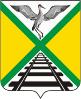 СОВЕТ